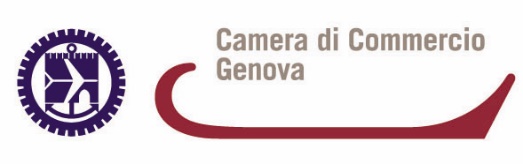 										MODELLO A)                             Spett.leCamera di Commercio di Genovacciaa.genova@ge.legalmail.camcom.itIl /La sottoscritt_……………………..………………………………………………………………………..…...nat_ a ……………………..…………………………………………………… il …………..……………………...(cod. fisc.………………………….), residente a ….……………………………….….……(Prov. ………), via/piazza …………………………….……………………………………….…. n. …… (CAP ……………) tel n. …………………………., in qualità di Legale Rappresentante (eventualmente giusta procura generale/speciale in data …….……………. a rogito del Notaio ……………………………………………………….... Rep. n. …………………) dell’Operatore Economico …………………………………………………………………………………………………………….……… cod. fisc.………………………… partita I.V.A. ……………………………… con sede legale in …………………………………………………………………………………….……. (Prov…………..……..….), via/piazza …………………………………………………………………. n. ………. (CAP ……………), tel.………………………………fax……………………e-mail…………………………….……………………….,PEC …………………………………………………………..INOLTRA MANIFESTAZIONE D’INTERESSEper la partecipazione alla procedura in oggetto.A tal fine,  ai sensi degli articoli 46, 47 e 77 - bis del D.P.R. 28 dicembre 2000, n. 445 come modificato e integrato dalla legge 16 gennaio 2003 n. 3, consapevole delle sanzioni penali previste dall’articolo 76 del D.P.R. 445/2000,DICHIARAChe l’Operatore Economico possiede:iscrizione al M.E.P.A. all’iniziativa “SERVIZI – SERVIZI DI LOGISTICA (TRASLOCHI, FACCHINAGGIO, MOVIMENTAZIONE MERCI, MAGAZZINO, GESTIONE ARCHIVI)”;un team di lavoro composto, almeno, da: un responsabile di progetto, un dipendente archivista, tra quelli che opereranno sulla documentazione oggetto del presente appalto con il ruolo di responsabile e con funzioni effettive di supervisione e di coordinamento, e un suo sostituto;locali, presso cui sarà depositato il materiale, adeguati per dimensione e dislocazione territoriale, dotati di tutti i sistemi e degli impianti necessari per assicurare l’atteso livello di sicurezza fisica e logistica dei documenti conservati;ubicazione dei locali nel territorio della città metropolitana di Genova o comunque nel raggio di 60 chilometri rispetto al centro città di Genova, e non trovarsi né in aree a rischio esondazione o frane, né in prossimità di strutture dove vengono esercitate attività potenzialmente pericolose;la Certificazione del sistema di Qualità previsto dalla normativa vigente per l’attività di archiviazione e gestione documentale;i requisiti di cui agli artt. da 94 a 98 del D.Lgs. n. 36/2023;regolarità con il pagamento del diritto annuale dovuto alla Camera di Commercio;regolarità con il versamento dei contributi previdenziali e assistenziali a INPS e INAIL. …………………..………, lì ………………..     (firma del titolare o Legale Rappresentante dell’Operatore Economico)                 ____________________________________________N.B. Allegare fotocopia del documento di identità del Rappresentante.AFFIDAMENTO DEL SERVIZIO DI ARCHIVIAZIONE CARTACEA E GESTIONE DOCUMENTALE PER UN QUADRIENNIO MEDIANTE LA PROCEDURA DI CUI ALL’ART. 50 COMMA 1 LETTERA E) DEL D. LGS. N. 36/2023, DA ESPERIRSI SUL M.E.P.A SECONDO IL CRITERIO DELL’OFFERTA ECONOMICAMENTE PIÙ VANTAGGIOSA 